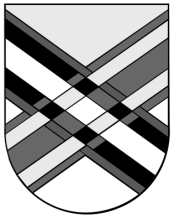 Assemblée communaleConvocationLes citoyennes et les citoyens de Grolley sont convoqués à l'assemblée communale qui aura lieu le jeudi 26 juin 2014 à 20h00à la salle de l'Auberge de la Gare de GrolleyTractanda 1. Procès-verbal de l’assemblée du 9 décembre 20132. Comptes 2013 2.1  Compte de fonctionnement 20132.2  Compte d’investissement 20132.3  Approbation des comptes3. Crédit d’investissement pour la construction de la salle de l’Auberge de la Gare4. Election d’un membre à la commission financière5. Informations du conseil communal6. Divers Le procès-verbal de l'assemblée communale du 9 décembre 2013 ne sera pas lu étant donné qu’il est à votre disposition, sur demande, à l’administration communale et sur notre site Internet www.grolley.ch. AU NOM DU CONSEIL COMMUNAL	Le Syndic	La Secrétaire	Christian Ducotterd		Priska Maillard Grolley, le 6 juin 2014